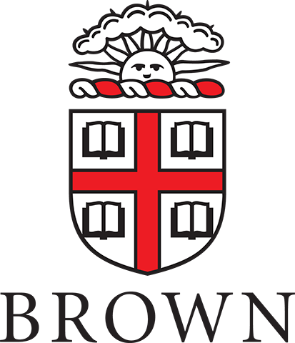 School of Public HealthCenter for Alcohol & Addiction StudiesNAME    ADDRESS: EMAIL: 	TELEPHONE NUMBER(S):Home:  Cell:  Please list faculty mentors you are interested in working with:  ACADEMIC TRAINING:Degree:  	Institution:  City/State:	 Major Field:  	Minor Field:  	Date:  Dissertation Title:  	Dissertation Advisor:  	At what stage is your dissertation:	Preliminary Planning	Proposal Meeting Scheduled	Date:   	Dissertation Topic Approved	Collecting Data	Dissertation CompletedFOR CLINICAL TRAINEES:Predoctoral Internship:Institution:  		City/State:  	Date:                APA approved:	   Yes               NoAcademic Training: (Physicians only)Medical School:  Institution:  		City/State:  				Dates:  Residencies: (Physicians only)Institution:  			City/State:  		Area:  		Dates:  Please list any additional postdoctoral fellowships or affiliated hospitals you are applying to at Brown University: Start Date:  (Indicate when you will be able to begin the program)Citizenship:     U.S. Citizenship:      U.S. Noncitizen National Equal Opportunity/Affirmative ActionBrown University, an EEO/AA employer does not discriminate because of race, gender, sexual orientation, age, color, religion, national origin, disability, or Veterans status.  To assist in Brown’s affirmative action efforts, you are asked to check the appropriate spaces below.  This information is voluntary and will remain confidential.Ethnic Category:						Gender:   Hispanic or Latino				                         Male   Not Hispanic or Latino				            FemaleRacial Category:						Other:     American Indian/Alaska Native			    Asian   Native Hawaiian or Other Pacific Islander   Black or African American				   White 							   More Than One RaceVeteran:     Yes        No     How did you hear about this position?      Response to Ad              Referral by                     Other (please explain)   Statement of Research InterestsThis statement will be used to identify your primary research interests as of this writing, and is an example of how you would go about addressing a research question of your choice.  The document should be between two and four pages, double-spaced.Please include:Long term career goals.How a fellowship at CAAS will assist you in achieving these goals.What area(s) you would plan to conduct research in while at CAAS.A particular aim or hypothesis you want to investigate.A brief description of the research methodology you would use to conduct the study.